                GIBSON-NEILL MEMORIAL ELEMENTARY SCHOOL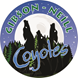  	     		          67 Wyngate Drive, Fredericton, NB E3A 6G1			              Tel: (506) 453-5429 Fax: (506) 444-4942http://gnmes.nbed.nb.ca                     Principal				   Vice-Principal		        Vice-Principal        Mrs. Sherry Norton Graham		       Mrs. Heather Theriault                 Ms. Julie HoltGibson-Neill Memorial Elementary School SuppliesSeptember means back to school and that means shopping for school supplies.  School supply lists can be costly, so we help families by buying supplies in bulk and charging $45.00 per student.  This fee covers the everyday supplies needed, art supplies for special projects and science projects.  It may even be used to offset the cost of class trips. Please budget for this mandatory fee.Please send in the exact amount of $45.00 per child the first week of September.  You are able to pay by cash or by a cheque made payable to Gibson-Neill School.All students will also need to bring:Lunch bagBook bag Athletic Shoes that tie or have Velcro ( “Skate shoes” and “Crocs” will not be permitted as they are not made for running, do not give proper support and are unsafe for Phys Ed classes.)  Send sneakers with laces only if your child is already able to tie them, otherwise, they would need to be Velcro.Ear buds for grades 3-5 to use with the netbooks and Ipads. (Dollar store brand will do.)2 boxes of Kleenex  1 GB USB for Grade 5 studentsThank you and have a wonderful and safe summer!Sherry Norton Graham and the Staff of Gibson-Neill Memorial Elementary School